Οδηγίες για τη συμμετοχή των φοιτητών στη διεξαγωγή μαθημάτων με την πλατφόρμαMicrosoft TeamsΕγκατάσταση του λογισμικού Κατεβάστε την εφαρμογή Teams από το σύνδεσμο:https://products.office.com/el-gr/microsoft-teams/download-app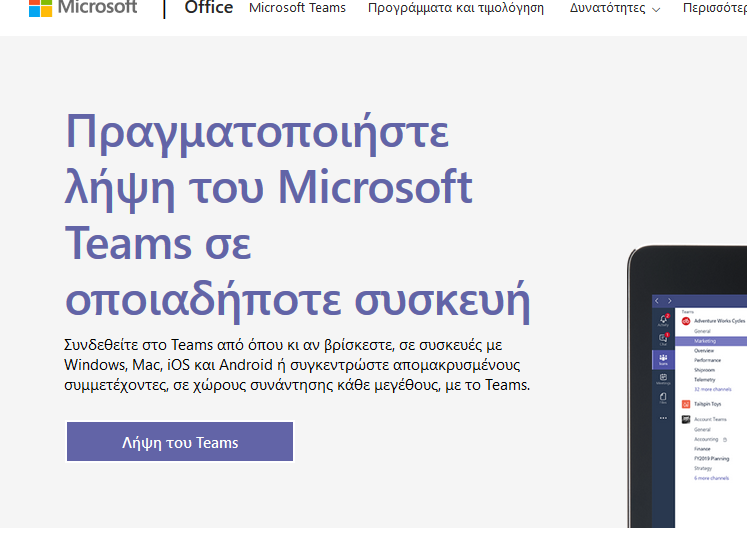 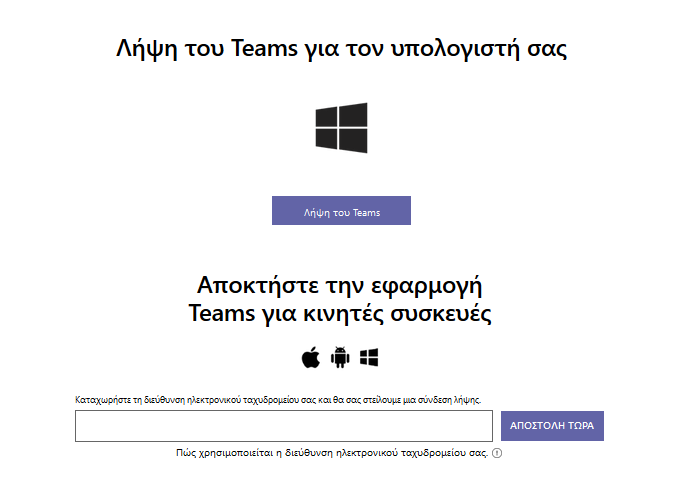 Στη συνέχεια, ανάλογα με το λειτουργικό σύστημα του υπολογιστή σας, επιλέξτε την κατάλληλη έκδοση της εφαρμογής και προχωρήστε στην εγκατάστασή της.Σύνδεση στην πλατφόρμαΜετά το τέλος της εγκατάστασης και εφ’ όσον αυτή ήταν επιτυχής, σας ζητείται να συνδεθείτε με το λογαριασμό σας.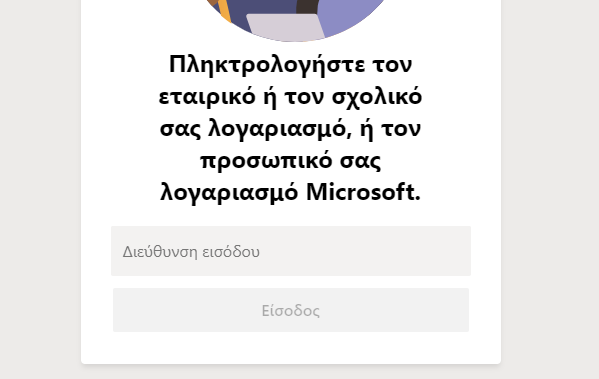 Πληκτρολογήστε τη Διεύθυνση εισόδου με τη μορφή username@office365.uop.gr , όπου username είναι το όνομα χρήστη που χρησιμοποιείτε για τις ηλεκτρονικές υπηρεσίες του ΠαΠελ. Προσοχή !!! εδώ ΔΕΝ ΒΑΖΕΤΕ το username@uop.gr.Εφ’ όσον εισάγετε σωστά τη διεύθυνση εισόδου σας, θα ανακατευθυνθείτε στη γνωστή σελίδα sso.uop.gr όπου θα εισάγετε τα συνθηματικά σας με το γνωστό τρόπο. 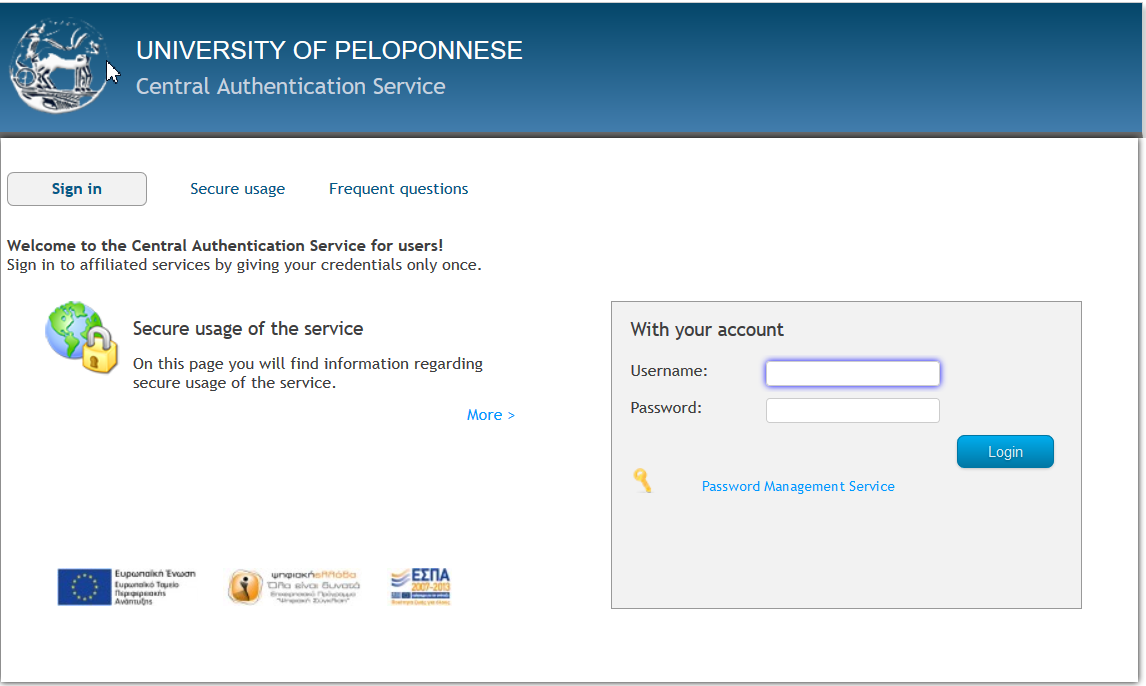 Ανοίγοντας την εφαρμογή Teams και μετά την είσοδο στο λογαριασμό εμφανίζεται το πιο κάτω παράθυρο.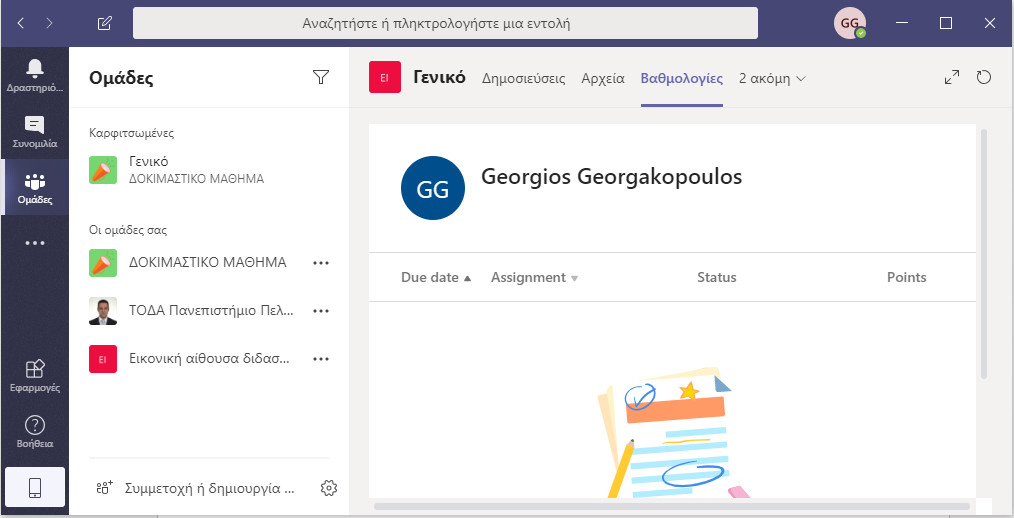 Στο επόμενο βήμα θα εισάγετε τον κωδικό που σας δίνεται από τη σελίδα κάθε μαθήματος στο eclass.Μετά την επιτυχή εισαγωγή του κωδικού θα εμφανιστούν στο πλαίσιο αριστερά οι ομάδες στις οποίες συμμετέχετε.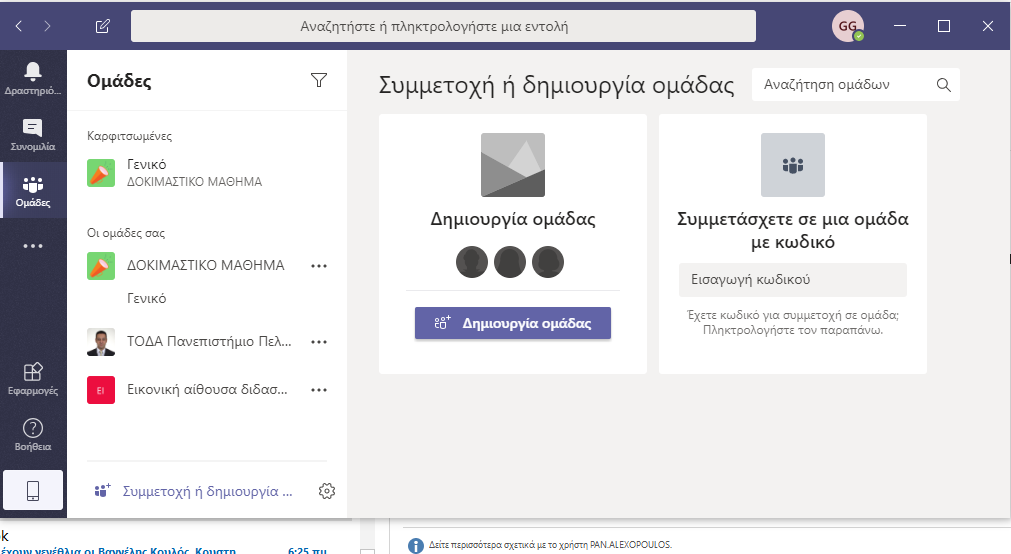 Το πρόγραμμα της  τηλεκπαίδευσης θα ακολουθήσει το Ωρολόγιο πρόγραμμα όπως είναι αναρτημένο στην επίσημη ιστοσελίδα του Τμήματος.Για την απευθείας συμμετοχή σας στις Τηλεδιασκέψεις των μαθημάτων θα χρειαστείτε το σχετικό σύνδεσμο που θα σας δώσει ο διδάσκων με κάποιο τρόπο (eclass,mail, ή άλλο). Και σε αυτή την περίπτωση πάντως θα πρέπει να έχετε ολοκληρώσει όλα τα παραπάνω βήματα.Περισσότερα σχετικά με τον τρόπο λειτουργίας του περιβάλλοντος Teams στο επίσημο site της Microsoft.  https://support.office.com/el-gr/teamsΚαλή Επιτυχία!!!